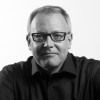 Marc Cooper, CMPartner, President at Junction59June 10, 2020, Marc was a client of Geoff’sMy agency has been working with Geoff on bringing best in class direct mail solutions to our clients, and I can’t say enough about his collaborative approach and his expert knowledge. Not only does he have deep knowledge of data, technology and direct mail, but he gets of how agencies work. If you are an agency and have a targeting challenge, whether your looking to do a stand alone direct mail, and integrated campaign or simply don’t know where to begin, I suggest starting with Geoff. And if you don’t think you have a challenge, start with one of Geoff’s Smartmail Marketing introductory presentations. Even as a veteran of direct marketing I learned so much about the latest tools available. And above all Geoff is fun to work with.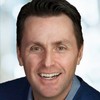 Brad KingSales Strategy at Compugen IncJune 1, 2020, Brad worked with Geoff but at different companiesI have been fortunate enough to be introduced to Geoff by way of a Canada Post, Mitaa Data partnership. Mitaa Data is an offline Re-marketing solution where we help deliver web based leads for on line marketers. Virtually all Re-targeting dollars are spent on the 10% of known web site visitors, Mitaa Data helps identify and market to the 90% who leave without a trace! Geoff was quick to understand this solution, the value it can bring to his clients and lastly help run successful pilots and campaigns. Geoff is a great partner to work with and I would fully recommend his skills and approach.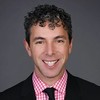 Jeff DackCEO, Canada at Wunderman ThompsonMay 31, 2020, Jeff was a client of Geoff’sIf want a true professional to help advise you on all things DM, consumer behaviour, and how to inspire action then you want Geoff on your team. He’s a gentleman, and a pleasure to partner with - I’m a fan.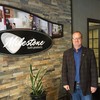 Jeff WhitleyFounder and CEO of Milestone BathOctober 15, 2015, Jeff was a client of Geoff’sHave been a customer for over ten years, and Geoff has consistently assisted my business with professional advice that has helped Milestone Bath Experts make informed and profitable advertising decisions. In the world of business advertising, Geoff stands out as a dedicated professional; responding to emails after hours, taking the time to fully understand our needs and market. I would not hesitate to recommend Geoff to act with the highest level of business leaders.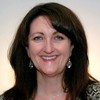 Spring CurrieCoordinator/Professor School of Business St. Lawrence College and Owner/Operator Coffee TrendsSeptember 27, 2015, Spring was a client of Geoff’sI have had the most positive experiences working with Geoff. I highly recommend him as he has been instrumental in building our successful business in Kingston. Geoff was able to create online marketing strategies and solutions immediately after we opened which contributed greatly to our rapid growth. We’ve done direct mail campaigns, video marketing and used save.ca to augment our traditional print advertising such as ads in the Kingston Heritage. The success we have had with Flyermail alone has been outstanding. Geoff's ability to understand our business and our needs is exceptional. He’s very attentive and constantly thinking of ways to help us improve our business. 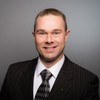 Christopher AlainHelping businesses maximize their share of the fast growing eCommerce marketSeptember 25, 2015, Geoff was a client of Christopher’sGeoff combines a sharp business acumen with a great personality that made him a true pleasure to work with. I got to know Geoff during our collaboration to grow his FlyerMail business. Geoff always impressed me with his local market knowledge and shrewd understanding of direct marketing strategies. I really enjoyed working with him as he grew his successful business and enjoyed the laughs that we shared along the way.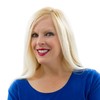 Sherri PatersonRealtor at Sutton Group-Masters Realty Inc.July 27, 2015, Geoff was senior to Sherri but didn’t manage directlyGeoff knows his stuff! I met Geoff in 2006, when I joined the staff at Kingston This Week. He was working as a flyer rep then, and took me under his wing, showing me the ropes of print media. Geoff went on to found FlyerMail, and was very successful. I left Kingston This Week in 2010, and moved on to Metroland Media in 2013, shortly after FlyerMail was purchased by Metroland. Geoff and I are working in the same office again. Geoff is our resident FlyerMail and digital guru. He helps the other reps in the office succeed. Our success is his success, and the success of Metroland, too. We rely a lot on Geoff, and his amazing skill set. Thank you for your help, Geoff, and I'm honoured to be working with you, and to be your friend! Sherri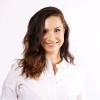 Maria ZavidovaBusiness Development Strategy Lead at FlippJuly 8, 2015, Geoff worked with Maria in the same groupGeoff is one of the most knowledgeable, enthusiastic and professional sales reps I had the pleasure of working with as Digital Sales Advisor at Metroland Media. Geoff is always looking to step up his digital sales game with new products, stats and industry insights. A joy to collaborate with on digital campaigns!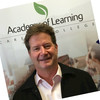 Michael TeglasRetired at Michael TeglasJanuary 13, 2015, Michael was a client of Geoff’sIt is a pleasure working with Geoff for all my Metroland Media advertising needs. He has always be a great help, is very knowledgeable and responds promptly to all questions, requests, etc... Geoff is professional and knows his stuff and I am very pleased that he introduced me to the online advertising options available through Metroland Media! Thanks Geoff and keep up the great work! Michael Teglas Director Academy of Learning College - Kingston ON Campus 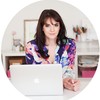 Alex Perlin, MDesArt Director, Designer and Illustrator | University InstructorJune 15, 2011, Alex reported directly to GeoffGeoff acted as my mentor through the Ontario Government's Summer Company Program in 2009. He is a great person to work with. Not only was he helpful and encouraging of my start-up design business, but he was also very generous with his time and resources. He was always available to offer advice and made a big difference to my experience with starting a business. 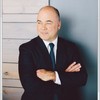 Christopher EdwardsPartner at Soloway Wright LLPMay 30, 2011, Geoff was a client of Christopher’sGeoff is an exceptional business executive and entrepreneur. It is always a pleasure to work with executives who have a passion and energy for their endeavour and who listen to advice in areas outside their comfort zone.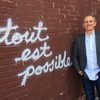 Bill HughesSupporting business owners and managers in achieving business goals by making computers and technology work for them.May 18, 2011, Bill worked with Geoff but at different companiesI have worked with Geoff for several years and with both of us at different companies. There are two things that have stood out for me: 1) Geoff's enthusiasm and willingness to learn and, 2) Geoff's ability to think big and still execute the details. FlyerMail's success is a testament to both qualities.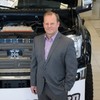 Peter O'LearyVP Sales, Metroland East RegionApril 14, 2011, Peter worked with Geoff but at different companiesGeoff / Flyer Mail has been a pleasure to work with. His entrepreneurial spirit and energy are very impressive. Watching Geoff grow his business one account at a time has been very exciting and his repeat business is a key indicator of his professional approach to sales. Keep up the great work Geoff.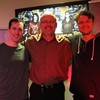 Brian JohnstonBusiness Consultant at 98.3 FLYFM/98.9 The DriveApril 8, 2011, Brian worked with Geoff but at different companiesGeoff is an expert in creating effective direct mail campaigns for retailers and he cares that it does work for his clients.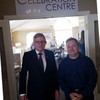 Bill StewartBusiness Development & Policy Officer at 1000 Islands Gananoque Chamber of CommerceApril 6, 2011, Bill worked with Geoff but at different companiesGeoff has partnered with our organization and become a prominent volunteer within our Chamber network to really help clients and other businesses communicate and prosper.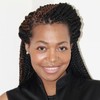 Dorrette BridgeSenior Manager, National AccountsApril 6, 2011, Dorrette was a client of Geoff’sI have had the opportunity to work with Geoff a number of times over a 10 year period. Geoff's commitment to quality service has been consistent in all his professional capacities. I have also worked with Geoff's company FlyerMail where he's employing his many years of knowledge to develop an effective application of co-op mail to service the many local and national clients' needs in the eastern Ontario region. Geoff has always been sincere in his interest to meet the needs of his clients. I'm confident he will continue to do so with Flyermail.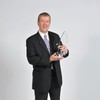 Brian MattheyMortgage Broker/Insurance Agent /Reverse Mortgage Specialist at The Mortgage Professionals (Verico)January 27, 2011, Brian was a client of Geoff’sMove over all advertising mediums-Flyer Mail has landed with a thud-unique packaging at a reasonable cost puts you and your company front and centre-Geoff Josey has done a great job of reinventing flyer advertising that gets results-our Company Verico The Mortgage Professionals is back on board for year two! Great job Geoff!